§466.  Registration Plate Equipment and Production ProgramThe Registration Plate Equipment and Production Program is established as a program within the Highway Fund.  One dollar from each registration fee paid in accordance with section 457, 458, 501, 504, 505, 509, 513, 515 or 520 must be paid into the Highway Fund and allocated to the Registration Plate Equipment and Production Program.  The Legislature may authorize allocations from the program exclusively for costs relating to the design, production, storage, handling and issuance of registration plates.  These costs may include, but are not limited to, the following: the purchase, installation, repair and rebuilding of equipment used in the production or handling of registration plates; materials used in the production, handling and shipping of registration plates; and buildings or space rented, leased or purchased for the production or storage of registration plates or the storage of materials used in the production of plates.  Highway Fund allocations to the Registration Plate Equipment and Production Program may not lapse but must be carried forward to be used for the same purposes.  [PL 1995, c. 645, Pt. C, §7 (NEW); PL 1995, c. 645, Pt. C, §16 (AFF).]SECTION HISTORYPL 1995, c. 645, §C7 (NEW). PL 1995, c. 645, §C16 (AFF). The State of Maine claims a copyright in its codified statutes. If you intend to republish this material, we require that you include the following disclaimer in your publication:All copyrights and other rights to statutory text are reserved by the State of Maine. The text included in this publication reflects changes made through the First Regular Session and the First Special Session of the131st Maine Legislature and is current through November 1, 2023
                    . The text is subject to change without notice. It is a version that has not been officially certified by the Secretary of State. Refer to the Maine Revised Statutes Annotated and supplements for certified text.
                The Office of the Revisor of Statutes also requests that you send us one copy of any statutory publication you may produce. Our goal is not to restrict publishing activity, but to keep track of who is publishing what, to identify any needless duplication and to preserve the State's copyright rights.PLEASE NOTE: The Revisor's Office cannot perform research for or provide legal advice or interpretation of Maine law to the public. If you need legal assistance, please contact a qualified attorney.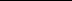 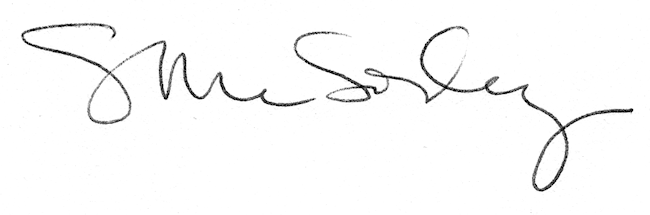 